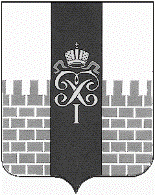 МЕСТНАЯ АДМИНИСТРАЦИЯ МУНИЦИПАЛЬНОГО ОБРАЗОВАНИЯ ГОРОД ПЕТЕРГОФ__________________________________________________________________РАСПОРЯЖЕНИЕ (ПРОЕКТ)«____» ____ 2018 г.                                                                                       № ___Об утверждении Положения о порядке проведения регионального дня приема граждан главой местной администрации муниципального образования город Петергоф, и (или) уполномоченными им на это лицами	В соответствии с Законом Санкт-Петербурга от 11.04.2018 г. № 177-38 «О дополнительных гарантиях права граждан Российской Федерации на обращение в органы государственной власти Санкт-Петербурга и органы местного самоуправления внутригородских муниципальных образований Санкт-Петербурга»:1.Утвердить Положение о порядке проведения регионального дня приема граждан местной администрацией муниципального образования город Петергоф и (или) уполномоченными им на это лицами согласно приложению.  2. Настоящее распоряжение вступает в силу со дня его официального подписания. Глава местной администрации  Приложение к распоряжению местной администрациимуниципального образования город Петергофот «____» ______ 2018 г. № ______Положениео порядке проведения регионального дня приёма граждан главой местной администрации муниципального образования город Петергоф,  и (или) уполномоченными им на это лицами1. Настоящее Положение определяет порядок проведения регионального дня приема граждан главой местной администрации муниципального образования город Петергоф (далее-глава местной администрации) и (или) уполномоченными им на это лицами (далее - и(или) уполномоченные лица).2. Региональный день приема граждан главой местной администрации и (или) уполномоченными лицами осуществляется в соответствии с Конституцией Российской Федерации, Федеральным законом "О порядке рассмотрения обращений граждан Российской Федерации" (далее-Федеральный закон), Законом Санкт-Петербурга "О дополнительных гарантиях права граждан Российской Федерации на обращение в органы государственной власти Санкт-Петербурга и органы местного самоуправления внутригородских муниципальных образований Санкт-Петербурга (далее - Закон Санкт-Петербурга), Уставом муниципального образования город Петергоф, настоящим  Положением.3. В соответствии с Законом Санкт-Петербурга региональный день приема граждан главой местной администрации и(или) уполномоченными лицами проводится ежегодно в третий понедельник мая с 12.00 час. до 20.00 час., с перерывом на обед с 13.00 час. до 14.00 час. в помещении, занимаемом местной администрацией муниципального образования город Петергоф (далее- местная администрация) по адресу: 198510, Санкт-Петербург, г. Петергоф, ул. Самсониевская д. 3.4. Глава местной администрации вправе уполномочить заместителя главы местной администрации или иное лицо на проведение дня приёма граждан. 5. Информация о проведении личного приема граждан размещается на официальном сайте муниципального образования город Петергоф в информационно - телекоммуникационной сети» Интернет», а также на информационных стендах в помещениях, занимаемых местной администрацией.6. Организация личного приема граждан возлагается на специалистов организационного отдела местной администрации.         7. Запись граждан на личный прием граждан главой местной администрации и(или) уполномоченными лицами осуществляют специалисты организационного отдела местной администрации, ответственные за личный прием граждан.  8. Запись на личный прием граждан осуществляется на основе письменных обращений граждан, лично переданных по адресу: 198510, Санкт-Петербург, г. Петергоф, ул. Самсониевская д. 3, кабинет № 9; направленных почтовым отправлением по адресу:198510, Санкт-Петербург, г. Петергоф, ул. Самсониевская, д. 3; или в виде электронного обращения на адрес электронной почты: info@mo-petergof.spb.ru.9. Обращение должно соответствовать требованиям Федерального закона и Закона Санкт-Петербурга и следующим требованиям:1) в обращении должны быть указаны вопросы, для решения которых гражданин желает записаться на личный прием граждан главой местной администрации и (или) уполномоченными лицами;2) вопросы, указанные в обращении должны, относится к компетенции местной администрации;3) представляемые гражданином материалы не должны содержать нецензурные либо оскорбительные выражения, угрозы жизни, здоровью или имуществу должностных лиц и членов их семей, а также других лиц;4) решение вопроса, указанного в обращении, не должно противоречить действующему законодательству;5) просьба гражданина о личном приеме не должна быть анонимной;6) заявление может подкрепляться материалами и документами, обосновывающими или подкрепляющими суть обращения.        10. Если обращение не соответствует требованиям, указанным в пункте 9 настоящего Положения, то в записи на личный прием гражданину может быть отказано с разъяснением причин отказа.        11. Личный прием граждан главой местной администрации и (или) уполномоченными лицами осуществляется в порядке очередности согласно предварительной записи.12. Право на личный прием граждан главой местной администрации и (или) уполномоченными лицами в первоочередном порядке имеют следующие категории граждан:а) Герои Советского Союза, Герои Российской Федерации, полные кавалеры ордена Славы, Герои Социалистического Труда, Герои Труда Российской Федерации, полные кавалеры ордена Трудовой Славы;б) инвалиды Великой Отечественной войны, ветераны Великой Отечественной войны, бывшие несовершеннолетние узники концлагерей, гетто и других мест принудительного содержания, созданных фашистами и их союзниками в период Второй мировой войны;в) инвалиды I и II групп инвалидности, их законные представители (один из родителей, усыновителей, опекун или попечитель) по вопросам, касающимся интересов инвалидов, представителями которых они являются;г) члены многодетных семей;         д) беременные женщины;
         е) граждане, пришедшие на личный прием с ребенком (детьми) в возрасте до трех лет включительно;ж) лица, удостоенные почетного звания "Почетный гражданин Санкт-Петербурга", «Почетный житель муниципального образования Петергоф;з) дети-сироты и дети, оставшиеся без попечения родителей, лица из числа детей-сирот и детей, оставшихся без попечения родителей;и) граждане, подвергшиеся воздействию радиации вследствие катастрофы на Чернобыльской АЭС.13. В случае, если изложенные на личном приеме факты и обстоятельства являются очевидными и не требуют дополнительной проверки, гражданину с его согласия предоставляется устный ответ, о чем делается отметка в журнале учета обращений граждан на личном приеме граждан главой местной администрации и (или) уполномоченными лицами. В иных случаях ответ гражданину на заявление дается письменно в установленный законом срок. 14. В ходе личного приема граждан главой местной администрации и (или) уполномоченными лицами гражданину может быть отказано в дальнейшем рассмотрении заявления, если ему ранее был дан ответ по существу указанных в заявлении вопросов.15. Граждане, находящиеся в состоянии алкогольного, токсического, наркотического опьянения, на личный прием граждан главой местной администрации и (или) уполномоченными лицами не допускаются.16. В случае грубого, агрессивного поведения гражданина, совершения им действий, нарушающих общественный порядок, представляющих непосредственную угрозу для жизни и здоровья окружающих, оскорбления присутствующих на личном приеме лиц, прием такого гражданина может быть прекращен.муниципального образованиягород Петергоф                                                                                    А.В. Шифман 